附件1外省（市）食盐批发企业来闽开展跨省经营的信息变更企业（第七批）相关信息(黄骅通宝特种盐有限公司)表1 销售食盐产品及依据标准明细表相关变更内容信息变更前：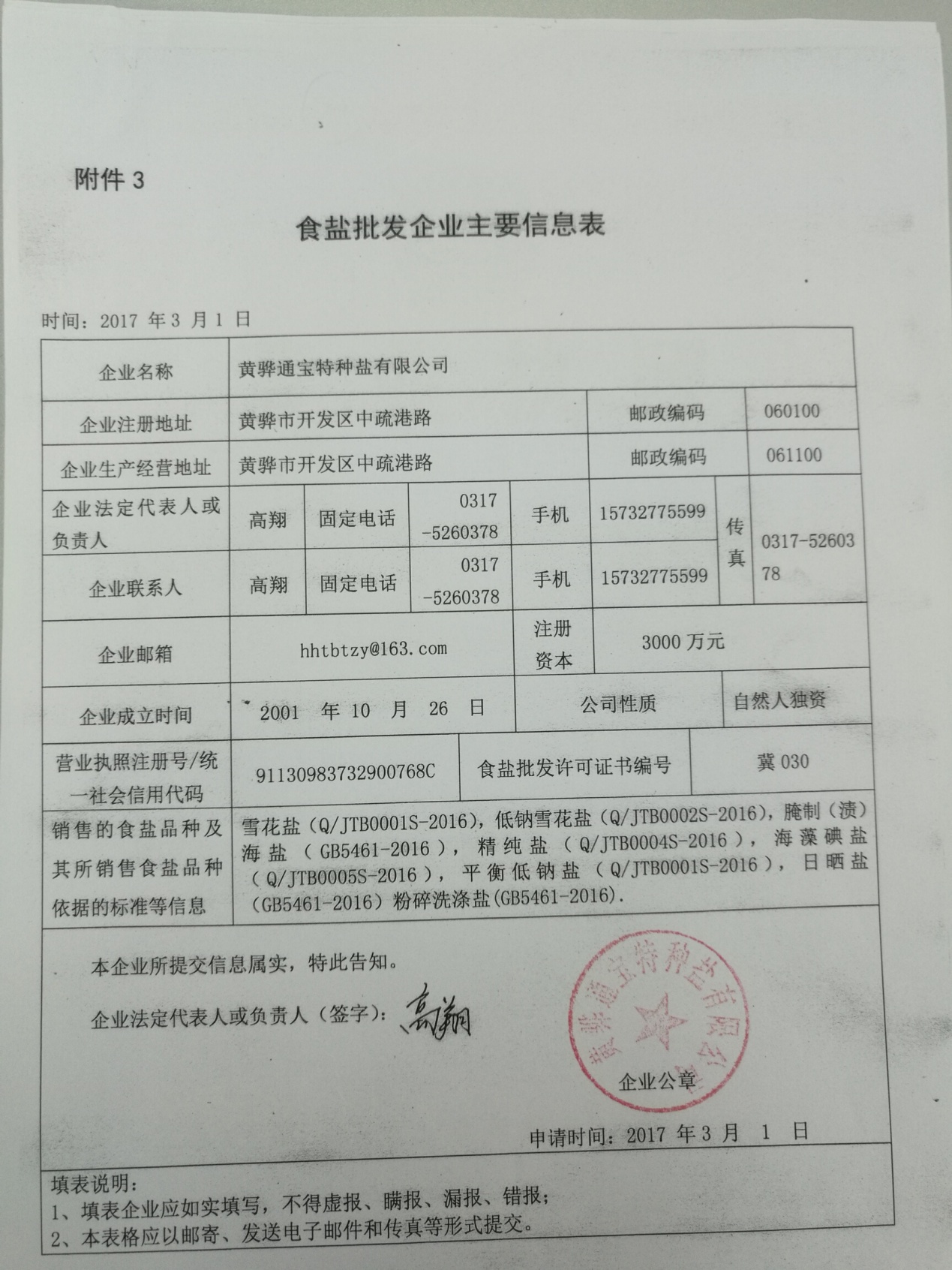 信息变更后：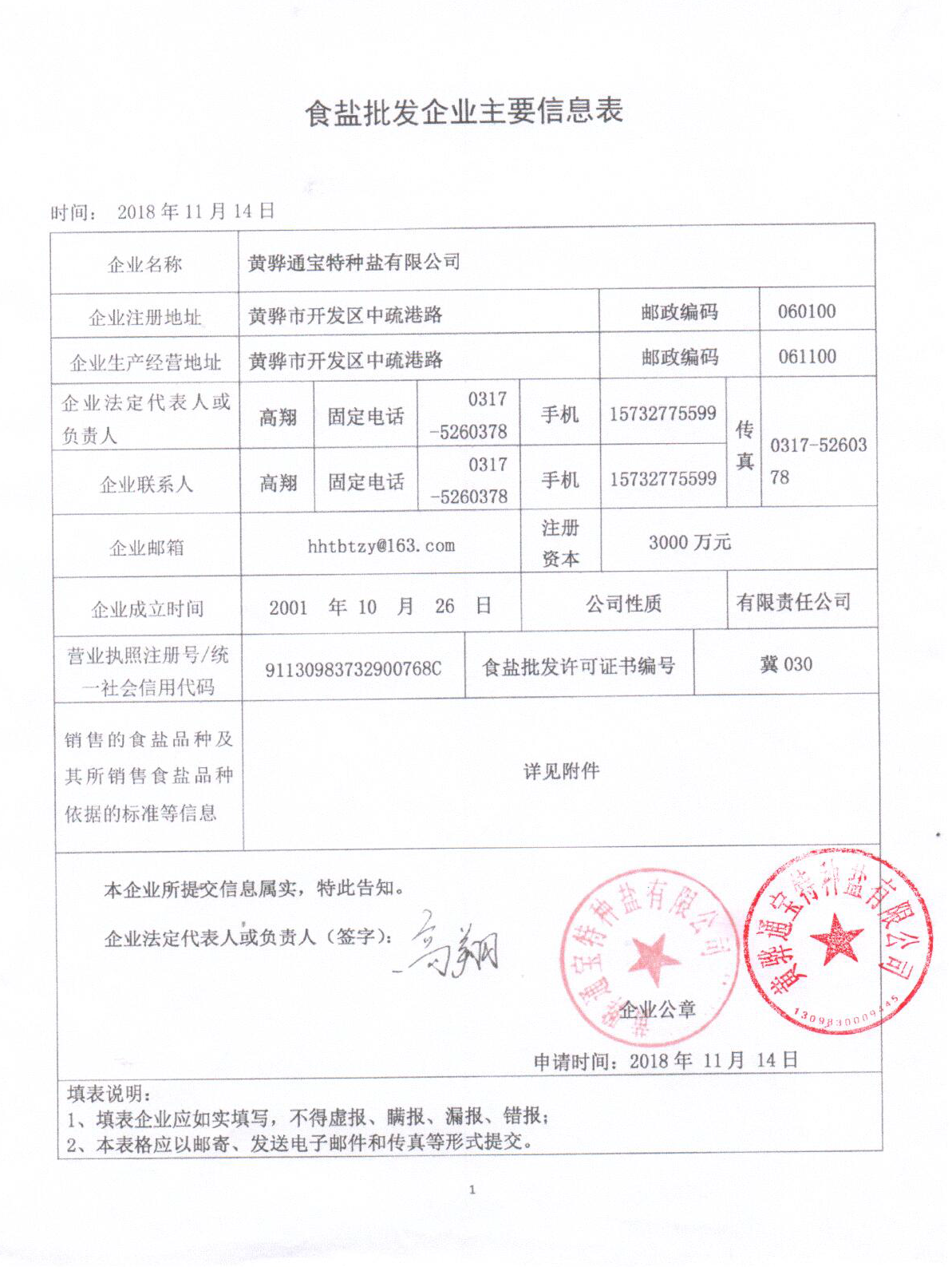 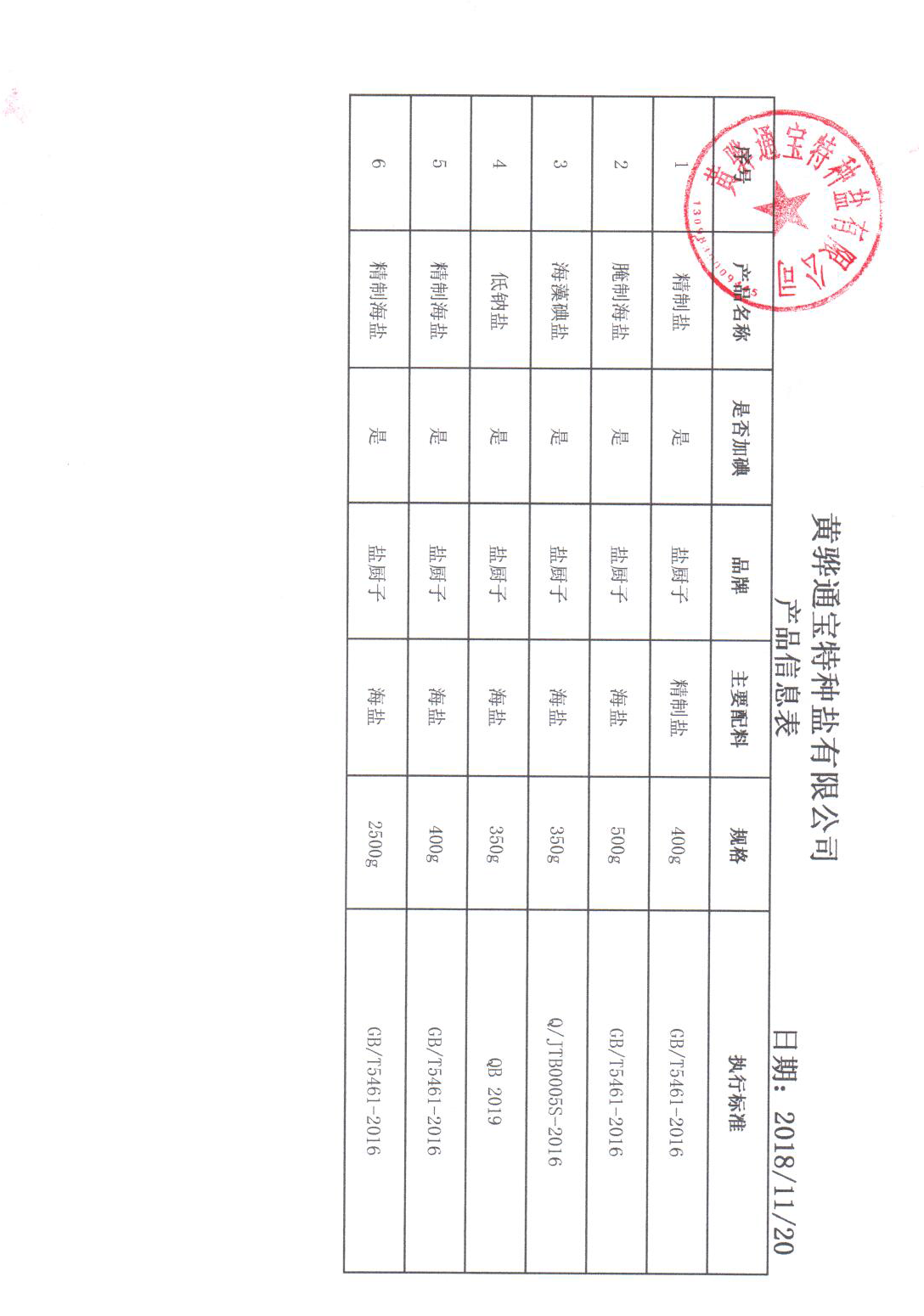 序号产品品牌产品名称规格产品执行标准备注变更前1雪花盐Q/JTB0001S-2016变更前2低钠雪花盐Q/JTB0002S-2016变更前3腌制（渍）海盐GB5461-2016变更前4精纯盐Q/JTB0004S-2016变更前5海藻碘盐Q/JTB0005S-2016变更前6平衡低钠盐Q/JTB0001S-2016变更前7日晒盐GB5461-2016变更前8粉碎洗涤盐GB5461-2016变更后1“盐厨子”加碘精制盐400克GB/T5461-2016变更后2“盐厨子”加碘腌制海盐500克GB/T5461-2016变更后3“盐厨子”加碘海藻碘盐350克Q/JTB0005S-2016变更后4“盐厨子”加碘低钠盐350克QB2019变更后5“盐厨子”加碘精制海盐400克GB/T5461-2016变更后6“盐厨子”加碘精制海盐2500克GB/T5461-2016